Notes:We are not offering ASLA Credits in 2016.PDH commonly equal 1 training hour to 1 PDU but may vary by organization. Updated March 1, 2015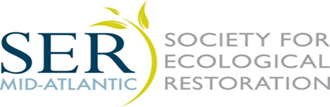 The CEUs below have been updated for 2016. Please check our website periodically. We will be continually updating CEU information as approved.The CEUs below have been updated for 2016. Please check our website periodically. We will be continually updating CEU information as approved.CEUs Offered in 2016NJ DEP Pest. Recertification CreditsMarch 14 Conference – 10,1A,2,5March 15 Field Trip - None02 Units02 UnitsNJ ISA CreditsMarch 14 Conference – Cert Arb & BCMAMarch 15 Field Trip - None3.5 CEUs3.5 CEUsNJ Certified Tree Expert CreditsMarch 14 Conference  March 15 Field Trip - None1.5 CEC1.5 CECSociety of American ForestersMarch 14 Conference - Cat 1March 15 Field Trip Cat 1CF 5.5CF 4.0CF 5.5CF 4.0NJ Site Remediation Professional PendingPendingOrganizations that have accepted Certificates of Attendance in the past.Be sure to sign up for a Certificate of Attendance when you registerAmerican Fisheries SocietyCertificate of AttendancePDHPDHAmerican Institute of HydrologyCertificate of AttendancePDHPDHAmerican Society for Horticultural ScienceCertificate of AttendancePDHPDHAmerican Water Resource AssociationCertificate of AttendancePDHPDHAssociation of Professional Soil ScientistsCertificate of AttendancePDHPDHCertified Prof. Erosion & Sedimentation  Certificate of AttendancePDHPDHCertified Professional StormwaterCertificate of AttendancePDHPDHDC Pesticide RecertificationOnly with Pre-ApprovalPDHPDHDE DAG Pesticide RecertificationOnly with Pre-ApprovalPDHPDHEcological Society of AmericaCertificate of AttendancePDHPDHMD DAG Pesticide RecertificationOnly with Pre-ApprovalPDHPDHNational Association of Env. EducatorsCertificate of AttendancePDHPDHNJ DAG Pesticide Recertification CreditsOnly with Pre-ApprovalUnitUnitPA DAG Pesticide Recertification CreditsOnly with Pre-ApprovalUnitUnitProfessional Landcare Network (PLANET)Only with Pre-ApprovalPDHPDHSociety of American Foresters Only with Pre-ApprovalPDHPDHSociety of Wetland ScientistsCertificate of AttendancePDHPDHSoil and Water Conservation SocietyOnly with Pre-ApprovalPDHPDHWV DAG Pesticide RecertificationOnly with Pre-ApprovalUnitsUnits